  MADONAS NOVADA PAŠVALDĪBA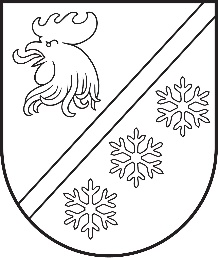 Reģ. Nr. 90000054572Saieta laukums 1, Madona, Madonas novads, LV-4801 t. 64860090, e-pasts: pasts@madona.lv ___________________________________________________________________________MADONAS NOVADA PAŠVALDĪBAS DOMESLĒMUMSMadonā2023. gada 29. jūnijā							          		Nr. 414									     (protokols Nr. 9, 56. p.)Par mobilā bariatriskā elektriskā pacēlāja iegādi Ļaudonas pansionātamMadonas novada pašvaldībā saņemts Ļaudonas pansionāta vadītājas iesniegums par nepieciešamību iegādāties mobilo bariatrisko elektrisko pacēlāju. Mobilais pacēlājs ir pielāgots un spēj pacelt smagākus klientus, vienlaikus nodrošinot klienta komfortu un drošību, ceļot vai pārceļot uz/no gultas, krēsla vai grīdas, kā arī paredzēts klienta pagriešanai par 360 grādiem. Tas padara iespējamu pārvietošanu un nerada stresu klientam. Šobrīd Ļaudonas pansionātā ir vairāki smagi klienti, kuru pārvietošanai vai pacelšanai (pārcelšanai) ir jāpiesaista pagasta darbinieki vai pagasta iedzīvotāji (vīrieši). Izvērtējot nepieciešamos tehniskos parametrus un veicot cenu aptauju, atbilstošākais piedāvājums ir firmas UAB „TEIDA“ pacēlājs „INVACARE Birdie Evo XPlus“ komplektā ar celšanas siksnu par summu EUR 2539,00 bez pievienotās vērtības nodokļa..Noklausījusies sniegto informāciju, ņemot vērā 14.06.2022. Sociālo un veselības jautājumu komitejas un 20.06.2023. Finanšu un attīstības komitejas atzinumus, atklāti balsojot: PAR – 16 (Agris Lungevičs, Aigars Šķēls, Aivis Masaļskis, Andris Dombrovskis, Andris Sakne, Artūrs Čačka, Artūrs Grandāns, Arvīds Greidiņš, Gunārs Ikaunieks, Guntis Klikučs, Iveta Peilāne, Kaspars Udrass, Māris Olte, Rūdolfs Preiss, Sandra Maksimova, Zigfrīds Gora), PRET – NAV, ATTURAS –  NAV, Madonas novada pašvaldības dome NOLEMJ:Atbalstīt nepieciešamā finansējuma – EUR 2539 (divi tūkstoši pieci simti trīsdesmit deviņi euro, 00 centi), papildus aprēķinot PVN – piešķiršanu Ļaudonas pansionātam mobilā bariatriskā elektriskā pacēlāja iegādei, finanšu līdzekļus piešķirot no Ļaudonas pagasta 2022. gadā pārdotajiem īpašumiem.               Domes priekšsēdētājs				             A. Lungevičs	Kriškāne 26390513ŠIS DOKUMENTS IR ELEKTRONISKI PARAKSTĪTS AR DROŠU ELEKTRONISKO PARAKSTU UN SATUR LAIKA ZĪMOGU